106年度彰化縣文化局社區營造人才培訓報名簡章一、目標〜以人類價值為基礎所建立的社區，是建立在每個人自身優點的社區，而非建立在社會地位、膚色、學歷地位這些事物上〜                          尤瑟夫‧夏庫爾/《直通我靈魂的窗》作者    「只要願意、人人都可作社區」，為闡述文化部第三期計畫內涵、凝聚社區居民共識，以期培育熱愛社區、能實際協助社區執行相關社區營造工作之人才。本年度開授相關主題課程計30小時，課程內容分為「觀念課程」及「進階課程」，旨在擴大社區營造專業人才之培訓及加強新時代社造觀念素養。二、辦理單位：指導單位：文化部、彰化縣政府主辦單位：彰化縣文化局承辦單位：國聲廣播股份有限公司協辦單位：本縣各鄉鎮市公所暨社區發展協會、社區大學、各文史發展協會、非營利組織三、參加對象(一)106年度營造點(二)彰化縣立案之社區發展協會、非營利組織及公廈單位(三)彰化縣各鄉鎮市公所社區營造相關行政人員(四)對社區營造有興趣之青年活動日期及辦理地點：五、報名時間及名額：即日起至額滿截止，課程預定參加人數為40人，額滿則截止報名。    報名限制：每單位每天課程限額2-4名。六、時數證明：(一)為鼓勵全程參與課程，凡單位或個人上滿30小時，由文化局開立研習證明及公務人員研習時數，並優先取得縣外觀摩報名資格。(二)若欲參加文化局107-108年營造點甄選提案，屆時需檢附文化局開立研習證明時數。七、研習課程規劃：   (一) 觀念課程-社造觀念新趨勢  (二)進階課程-「翻轉日常」議題性社區營造人才培訓課程  (三)進階課程-「青春社造向前行」青年社造課程【課程及師資主辦單位保有更動權利】八、報名資訊(一)報名時間：即日起額滿截止，各類課程預定人數為40人，免費參加。(二)報名限制：每單位每天課程限額2-4名             「青春社造向前行」課程，請盡量推薦青壯年參與(三)報名方式：(1)傳真報名：填妥報名表後傳真至04-7244982(2)信箱報名：填妥報名表，傳送至信箱：a0966685767@gmail.com   報名完成後，請來電 04-7250057#1853 確認是否有報名成功(3)線上報名網址https://goo.gl/0m5l5F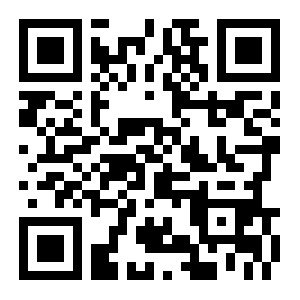 (四)聯絡方式：如對課程內容有任何疑問，請電洽04-7250057#1853、0966-685767紀伶育小姐。九、研習獎勵(一)凡上滿30小時，由文化局開立研習證明及公務人員研習時數，並優先取得縣外觀摩報名資格。(二)結業後由文化局開立研習證書，社區報名者可派不同成員參與課程，惟證書將開給社區，個人參與者則可取得個別研習證書十、報名表：106年彰化縣文化局社區營造人才培訓報名表附錄、會場交通指南彰化縣立圖書館(彰化市中山路二段500號)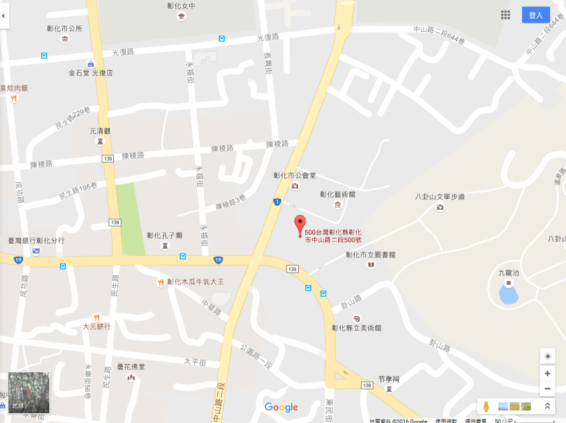 ◎自行開車：王田交流道：烏日方向出口→過大肚橋→沿台1 省道→左線中山路→彰化縣立圖書館。 彰化交流道：彰化交流道→直行過中華陸橋→中華路→孔門路→左轉中山路→彰化縣立圖書館。◎大眾交通運輸工具：火車 ：彰化站下車，沿光復路、中山路，步行約 15 分鐘 彰客：「縣立圖書館站」下車，沿中山路，步行約 1 分鐘 員客 ：彰化總站下車，沿中華路、中山路，步行約 15 分鐘◎停車資訊：1.彰化縣立圖書館B1停車場2.利和停車場：彰化縣彰化市中山路二段562 號　電話：04-7273531大村鄉平和社區(磚情工作坊)(大村鄉平和村聖瑤東路77號)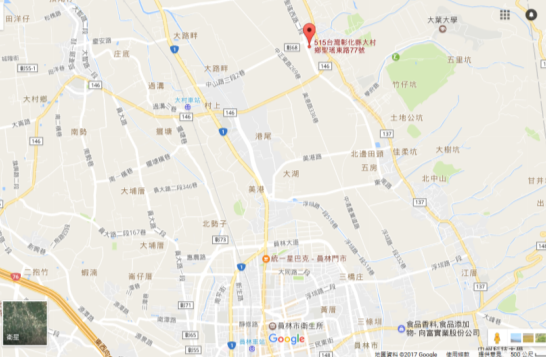 ◎自行開車：彰化交流道：彰化交流道→台1線南下往員林方向前進，左轉大村鄉中山路三段2巷→右轉聖瑤西路一段，左轉聖瑤東路，即可抵達會場。(導航可設定大村鄉聖瑤宮)◎大眾交通運輸工具：火車 ：大村站下車，沿櫻花路、中山路三段2巷行走，右轉聖瑤西路一段，左轉聖瑤東路，即可抵達會場，步行約 30 分鐘 ◎停車資訊：1.聖瑤宮廣場可以停車員林691共享聚落(員林鎮員草路691號)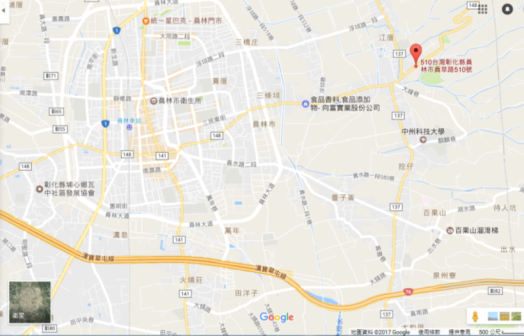 ◎自行開車：§ 國道3號-南下北上 1、走國道3號，接八卦山隧道，走台76線 2、八卦山隧道靠右，出來後馬上接林厝交流道出口下交流道，右轉到山腳路一段／ 137縣道 3、沿著山腳路一段／137縣道前進2.6公里，路口處會看到全家、7-11，此時右轉到員草路／148縣道4、沿著員草路／148縣道前進，走東山鎮興廟左邊，看到碉堡公園的小木頭人，靠左繼續前進即可到達 § 台中高鐵站->691.共享聚落 1、走台74線，往彰化方向，接到台74甲線 2、沿著台74甲線前進9.45公里，向左轉到彰員路二段／137縣道 3、沿著彰員路二段／137縣道經過大葉大學後，繼續前進4.7公里，向左轉到員草路／148縣道4、沿著員草路／148縣道前進，看到碉堡公園的小木頭人，靠左繼續前進即可到達 § 國道1號-南下北上 1、走國道1號，於埔鹽系統交流道走台７６線往員林方向       2、台76線走10.3公里，於林厝交流道出口下交流道(勿過山洞)，左轉到山腳路一段／137縣道 3、沿著山腳路一段／137縣道前進2.6公里，路口處會看到全家、7-11，此時右轉到員草路／148縣道 4、沿著員草路／148縣道前進，走東山鎮興廟左邊，看到碉堡公園的小木頭人，靠左繼續前進即可到達 ◎大眾交通運輸工具：高鐵到台中站，轉火車到員林站，轉公車(彰化客運)到立昌毛廠站，即到達。【6923 員林-社口-草屯】、【6924 南投-碧山-員林】、【6925 員林-樟普寮-南投】，到【立昌毛廠】下車，步行20秒即可到達。(約20分一班)◎停車資訊：會場路邊可停車。(園區恕不開放停車)課程規劃上課時間地點(暫定)觀念課程社造觀念新趨勢106年6月 9日(五)10:00-17:00彰化縣立圖書館四樓會議室(彰化市中山路二段500號) 進階課程「翻轉日常」議題性社造課程106年6月10日(六)08:00-17:00大村鄉平和社區磚情工作坊(大村鄉平和村聖瑤東路77號)  進階課程「翻轉日常」議題性社造課程106年6月11日(日)08:00-12:00大村鄉平和社區磚情工作坊(大村鄉平和村聖瑤東路77號)  進階課程「青春社造向前行」青年社造課程106年6月17日(六)08:00-17:00員林691共享聚落(員林鎮員草路691號) 進階課程「青春社造向前行」青年社造課程106年6月18日(日)08:00-12:00員林691共享聚落(員林鎮員草路691號)日期時間課程內容授課講師6/9(五)09：50-10：00開幕式文化局6/9(五)10：00-12：00文化部第三期社造的理念與實踐文化部文化資源司社區營造科連丁幼科長6/9(五)13：00-15：00企業社造文化部文化資源司社區營造科6/9(五)15：00-17：00審議民主與社造陳文學/暨南大學通識教育中心助理教授日期時間時間課程內容授課講師6/10(六)在地知識學應用08:00│10:00活用在地知識 秀出社區魅力周馥儀/財團法人賴和文教基金會執行長6/10(六)青銀合創10:00│12:00創意樂活生態圈- 激活老社區周哲宇/青銀樂小鋪6/10(六)旅行服務，創造最具彰化味的社群13:00│15:00從國際旅行經驗到地方旅遊服務，如何透過各種方式聚集地方青年，創造新的彰化味社群。邱明憲/國際領隊、旅遊作家、旅咖啡+旅庫創辦人6/10(六)社區故事行銷15:00│17:00社區產品包裝行銷、社區故事行銷、廣播平面媒體運用行銷。施美君/羊田整合行銷公司副總經理、資深百貨公司公關行銷6/11(日)在地公民行動08:00│10:00守住南郭1920/公民記者如何翻轉社區陳宥妤/南郭國小老師6/11(日)結合社大做社造10:00│12:00運用社大做社造，使社大教師或學員投入投入社造、將可擴大社造的參與林淑玲/湖埔社區大學執行長6/17(六)  老屋活化與青年返鄉08:00│10:00從老屋修復之路到青年社造之途許書基/小鎮資產管理有限公司負責人6/17(六)  議題青年與社造10:00│12:00往土地地方行-農村武裝青年返鄉故事江育達(阿達)/農村武裝青年樂團創辦人6/17(六)  議題式劇場操作13:00│15:00議題式劇場也是社區劇場重要的一種範疇，主要藉由專業劇場工作者輔助，讓民眾學習藉由劇場為自己發聲 鍾　喬/差事劇團團長6/17(六)  台灣最美的風景-獨立書店15:00│17:00獨立書店可以為社區做甚麼?余國信/嘉義洪雅文化協會理事長6/18(日)剩布計劃實作坊08:00│12:00剩布計劃與社區連結案例分享+動手作林純瑜/参先生工作室報名方式□社區報名(可派不同成員參與課程)    □個人報名□社區報名(可派不同成員參與課程)    □個人報名□社區報名(可派不同成員參與課程)    □個人報名姓名性別□男    □女社區名稱(請註明鄉鎮市及社區名稱)職務出生日期年    月    日身分證字號聯絡電話行動電話通訊地址(研習證書寄送地址)(研習證書寄送地址)(研習證書寄送地址)電子信箱緊急聯絡人聯絡電話備註□葷     □素  (參與活動請自備環保杯及餐具)□葷     □素  (參與活動請自備環保杯及餐具)□葷     □素  (參與活動請自備環保杯及餐具)參與課程及活動選項(請勾選)(一)觀念課程-社造觀念新趨勢課程 (6小時)□6/9(五)上午 10：00-17：00(社造三期理念、企業社造、審議民主)(二)進階課程-「翻轉日常」議題性社區營造人才培訓課程 (12小時)□6/10(六) 上午 08：00-17：00 (在地知識學應用、青銀合創、尋找彰化味社群與社造、社區故事行銷)□6/11(日) 上午 08：00-12：00(在地公民行動、結合社大做社造)(三)進階課程-「青春社造向前行」青年社造課程 (12小時)6/17(六) 上午 08：00-17：00(議題青年與社造、老屋活化與青年返鄉獨立書店、議題式社區劇場)6/18(日) 上午 08：00-12：00(從剩布計劃學習與自己的社區相處)(一)觀念課程-社造觀念新趨勢課程 (6小時)□6/9(五)上午 10：00-17：00(社造三期理念、企業社造、審議民主)(二)進階課程-「翻轉日常」議題性社區營造人才培訓課程 (12小時)□6/10(六) 上午 08：00-17：00 (在地知識學應用、青銀合創、尋找彰化味社群與社造、社區故事行銷)□6/11(日) 上午 08：00-12：00(在地公民行動、結合社大做社造)(三)進階課程-「青春社造向前行」青年社造課程 (12小時)6/17(六) 上午 08：00-17：00(議題青年與社造、老屋活化與青年返鄉獨立書店、議題式社區劇場)6/18(日) 上午 08：00-12：00(從剩布計劃學習與自己的社區相處)(一)觀念課程-社造觀念新趨勢課程 (6小時)□6/9(五)上午 10：00-17：00(社造三期理念、企業社造、審議民主)(二)進階課程-「翻轉日常」議題性社區營造人才培訓課程 (12小時)□6/10(六) 上午 08：00-17：00 (在地知識學應用、青銀合創、尋找彰化味社群與社造、社區故事行銷)□6/11(日) 上午 08：00-12：00(在地公民行動、結合社大做社造)(三)進階課程-「青春社造向前行」青年社造課程 (12小時)6/17(六) 上午 08：00-17：00(議題青年與社造、老屋活化與青年返鄉獨立書店、議題式社區劇場)6/18(日) 上午 08：00-12：00(從剩布計劃學習與自己的社區相處)說明1.報名時間：即日起至額滿截止，限額40人，免報名費。2.報名限制：每單位每天課程限額2-4名            青春社造課程，請盡量推薦青壯年參與3.報名方式：傳真報名：填妥報名表後傳真至04-7244982信箱報名：填妥報名表後，傳至：a0966685767@gmail.com線上報名網址https://goo.gl/0m5l5F4.聯絡人：04-7250057#1853、0966-68576紀伶育小姐，確認是否報名成功5.為鼓勵全程參與課程，上滿30小時，優先取得縣外觀摩報名資格。1.報名時間：即日起至額滿截止，限額40人，免報名費。2.報名限制：每單位每天課程限額2-4名            青春社造課程，請盡量推薦青壯年參與3.報名方式：傳真報名：填妥報名表後傳真至04-7244982信箱報名：填妥報名表後，傳至：a0966685767@gmail.com線上報名網址https://goo.gl/0m5l5F4.聯絡人：04-7250057#1853、0966-68576紀伶育小姐，確認是否報名成功5.為鼓勵全程參與課程，上滿30小時，優先取得縣外觀摩報名資格。1.報名時間：即日起至額滿截止，限額40人，免報名費。2.報名限制：每單位每天課程限額2-4名            青春社造課程，請盡量推薦青壯年參與3.報名方式：傳真報名：填妥報名表後傳真至04-7244982信箱報名：填妥報名表後，傳至：a0966685767@gmail.com線上報名網址https://goo.gl/0m5l5F4.聯絡人：04-7250057#1853、0966-68576紀伶育小姐，確認是否報名成功5.為鼓勵全程參與課程，上滿30小時，優先取得縣外觀摩報名資格。